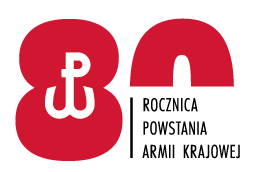 Nazwa: 31 Baza Lotnictwa TaktycznegoAdres: ul. Silniki 1, 61-325 PoznańAdres strony internetowej Zamawiającego: www.31blt.wp.mil.pl Adres poczty elektronicznej: 31blt.przetargi@ron.mil.pl Adres platformy do obsługi niniejszego zamówienia: https://platformazakupowa.pl/pn/31_bltNumer telefonu 261 548 611Godziny urzędowania: od 7.00 do 15.30, piątek od 7.00 do 13.00REGON: 632431771, NIP: 777-00-04-575Strona internetowa, na której zamieszczone są ogłoszenie, dokumenty i informacje dotyczące przedmiotowego postępowania: https://platformazakupowa.pl/pn/31_blt Wykonawca ma możliwość przysłać e-mail lub wiadomość za pośrednictwem platformy zakupowej przez całą dobę. Dokumenty zamówienia, bezpośrednio związane z niniejszym postępowaniem, odpowiedzi na wnioski o wyjaśnienie treści SWZ, informacje, zmiany SWZ i innych dokumentów zamówienia, zmiany terminu składania i otwarcia ofert, Zamawiający będzie zamieszczał na Platformie Zakupowej na stronie:https://platformazakupowa.pl/pn/31_blt Postępowanie prowadzone jest zgodnie z ustawą z dnia 11 września 2019r. Prawo zamówień publicznych (t.j. Dz. U. z 2021r. poz. 1129), zwaną dalej „ustawą Pzp”. 
W postępowaniu mają zastosowanie przepisy ustawy Pzp oraz aktów wykonawczych wydanych na jej podstawie. W zakresie nieuregulowanym przez ww. akty prawne stosuje się przepisy ustawy z dnia 23 kwietnia 1964 r. Kodeks cywilny.Postępowanie prowadzone jest w trybie podstawowym bez negocjacji zgodnie 
z art. 275 pkt 1 ustawy Pzp, o wartości szacunkowej zamówienia poniżej progów unijnych. Przedmiotem zamówienia jest  dostawa części samochodowych. Zamawiający podzielił zamówienie na 5 pakietów, wymienionych poniżej:Zamawiający nie  ogranicza ilości zadań, w jakich Wykonawca może złożyć ofertę, przy czym oferty dotyczące poszczególnych zadań muszą być kompletne.Wykonawca zapewni bezpłatny transport do magazynu Zamawiającego znajdującego się na  terenie 31 BLT przy ul. Silniki 1 w Poznaniu w godzinach od 8.00 do 14.00, od poniedziałku do czwartku i od 8.00 do 12.00 w piątek. Szczegółowy opis i zakres przedmiotu zamówienia zawiera Formularz cenowy – załącznik nr 4  do SWZ, w którym zawarte są żądane parametry jakościowe produktów.Zamawiający dopuszcza złożenie ofert równoważnych w przedmiocie zamówienia,                           przy czym Wykonawca powołujący się na rozwiązania równoważne obowiązany jest wykazać, że oferowane produkty spełniają wymagania Zamawiającego. Przez ofertę równoważną Zamawiający rozumie części o parametrach i standardach jakościowych takich samych bądź lepszych w stosunku do części wskazanych (pożądanych) przez Zamawiającego. Wykonawca przy składaniu oferty równoważnej (innych zamienników niż podane w formularzu cenowym) zobowiązany jest dołączyć kartę produktu z podstawowymi parametrami technicznymi lub inne dokumenty pozwalające zidentyfikować produkt i potwierdzić równoważność z produktem żądanym przez zamawiającego.Ww. dokumenty traktowane będą jako DOKUMENTY PRZEDMIOTOWE. Jeżeli Wykonawca nie złoży wraz z ofertą dokumentów przedmiotowych lub będą one niekompletne, zamawiający na podst. art. 107 ust. 2 ustawy Pzp wezwie do ich złożenia w wyznaczonym terminie.Dostawa towaru oznaczonego innym numerem NSN i P/N na etapie realizacji umowy, będzie wymagała formy pisemnej i będzie możliwa jedynie za wyłączną zgodą Zamawiającego, który decyzję swą podejmie w oparciu o wymagania dokumentacji technicznej eksploatowanego sprzętu. Cena umowy nie ulega zmianie.Wymaga się by Wykonawca wypełnił kolumny 7 i 8 zał. nr 4 do SWZ, wskazując tym samym na oferowany przez siebie asortyment, w celu umożliwienia porównania parametrów oferowanych produktów z żądanymi przez Zamawiającego. Nie wpisanie żądanych informacji w kolumnach nr 7 i 8, jednoznacznie świadczyć będzie o tym, że Wykonawca oferuje produkty wyłącznie te opisane przez Zamawiającego.Klasyfikacja przedmiotu zamówienia wg Wspólnego Słownika Zamówień: kod CPV:  34300000-0 - części i akcesoria do pojazdów i silników do nich, 42913400-3
 filtry powietrza, 42913300-2 filtry paliwa.             Wykonawca zobowiązany jest zrealizować przedmiot zamówienia w terminie:do 65 dni od dnia podpisania umowy. Projektowane postanowienia umowy w sprawie zamówienia publicznego, zostały określone w zał. nr 3 do SWZ.Zamawiający zgodnie z art. 455 ustawy Pzp przewiduje możliwość wprowadzenia zmian do treści zawartej umowy. Szczegółowy zakres oraz sposób wprowadzenia zmian do umowy zawiera się w zał. nr 3 do SWZ.O udzielenie zamówienia  mogą ubiegać się Wykonawcy, którzy nie podlegają wykluczeniu zgodnie z art. 108 ust. 1 ustawy Pzp. Zamawiający wykluczy z postępowania Wykonawcę:będącego osobą fizyczną, którego prawomocnie skazano za przestępstwo:udziału w zorganizowanej grupie przestępczej albo związku mającym na celu popełnienie przestępstwa lub przestępstwa skarbowego, o którym mowa w art. 258 Kodeksu karnego,handlu ludźmi, o którym mowa w art. 189a Kodeksu karnego,o którym mowa w art. 228–230a, art. 250a Kodeksu karnego, w art. 46–48 ustawy z dnia 25 czerwca 2010 r. o sporcie (Dz. U. z 2020 r. poz. 1133 oraz z 2021 r. poz. 2054) lub w art. 54 ust. 1–4 ustawy z dnia 12 maja 2011 r. o refundacji leków, środków spożywczych specjalnego przeznaczenia żywieniowego oraz wyrobów medycznych (Dz. U. z 2021 r. poz. 523, 1292, 1559 i 2054),finansowania przestępstwa o charakterze terrorystycznym, o którym mowa w art. 165a Kodeksu karnego, lub przestępstwo udaremniania lub utrudniania stwierdzenia przestępnego pochodzenia pieniędzy lub ukrywania ich pochodzenia, o którym mowa w art. 299 Kodeksu karnego,o charakterze terrorystycznym, o którym mowa w art. 115 § 20 Kodeksu karnego, lub mające na celu popełnienie tego przestępstwa,powierzenia wykonywania pracy małoletniemu cudzoziemcowi, o którym mowa w art. 9 ust. 2 ustawy z dnia 15 czerwca 2012 r. o skutkach powierzania wykonywania pracy cudzoziemcom przebywającym wbrew przepisom na terytorium Rzeczypospolitej Polskiej (Dz. U. poz. 769),przeciwko obrotowi gospodarczemu, o których mowa w art. 296–307 Kodeksu karnego, przestępstwo oszustwa, o którym mowa w art. 286 Kodeksu karnego, przestępstwo przeciwko wiarygodności dokumentów, o których mowa w art. 270–277d Kodeksu karnego, lub przestępstwo skarbowe,o którym mowa w art. 9 ust. 1 i 3 lub art. 10 ustawy z dnia 15 czerwca 2012 r. o skutkach powierzania wykonywania pracy cudzoziemcom przebywającym wbrew przepisom na terytorium Rzeczypospolitej Polskiej - lub za odpowiedni czyn zabroniony określony w przepisach prawa obcego;2)	jeżeli urzędującego członka jego organu zarządzającego lub nadzorczego, wspólnika spółki w spółce jawnej lub partnerskiej albo komplementariusza w spółce komandytowej lub komandytowo-akcyjnej lub prokurenta prawomocnie skazano za  przestępstwo, o którym mowa w pkt 1;3)	wobec którego wydano prawomocny wyrok sądu lub ostateczną decyzję administracyjną o zaleganiu z uiszczeniem podatków, opłat lub składek na ubezpieczenie społeczne lub zdrowotne, chyba że wykonawca odpowiednio przed upływem terminu do składania wniosków o dopuszczenie do udziału w postępowaniu albo przed upływem terminu składania ofert dokonał płatności należnych podatków, opłat lub składek na ubezpieczenie społeczne lub zdrowotne wraz z odsetkami lub grzywnami lub zawarł wiążące porozumienie w sprawie spłaty tych należności;4)	wobec którego prawomocnie orzeczono zakaz ubiegania się o zamówienia publiczne;5)	jeżeli zamawiający może stwierdzić, na podstawie wiarygodnych przesłanek, że wykonawca zawarł z innymi wykonawcami porozumienie mające na celu zakłócenie konkurencji, w szczególności jeżeli należąc do tej samej grupy kapitałowej w rozumieniu ustawy z dnia 16 lutego 2007 r. o ochronie konkurencji i konsumentów, złożyli odrębne oferty, oferty częściowe lub wnioski o dopuszczenie do udziału w postępowaniu, chyba że wykażą, że przygotowali te oferty lub wnioski niezależnie od siebie;6)	jeżeli, w przypadkach, o których mowa w art. 85 ust. 1, doszło do zakłócenia konkurencji wynikającego z wcześniejszego zaangażowania tego wykonawcy lub podmiotu, który należy z wykonawcą do tej samej grupy kapitałowej w rozumieniu ustawy z dnia 16 lutego 2007 r. o ochronie konkurencji i konsumentów, chyba że spowodowane tym zakłócenie konkurencji może być wyeliminowane w inny sposób niż przez wykluczenie wykonawcy z udziału w postępowaniu o udzielenie zamówienia.Wykonawca może zostać wykluczony przez zamawiającego na każdym etapie postępowania o udzielenie zamówienia.Wykonawca nie podlega wykluczeniu w okolicznościach określonych w art. 108 ust. 1 pkt 1, 2 i 5, jeżeli udowodni zamawiającemu, że spełnił łącznie następujące przesłanki:naprawił lub zobowiązał się do naprawienia szkody wyrządzonej przestępstwem, wykroczeniem lub swoim nieprawidłowym postępowaniem, w tym poprzez zadośćuczynienie pieniężne;wyczerpująco wyjaśnił fakty i okoliczności związane z przestępstwem, wykroczeniem lub swoim nieprawidłowym postępowaniem oraz spowodowanymi przez nie szkodami, aktywnie współpracując odpowiednio z właściwymi organami, w tym organami ścigania, lub zamawiającym;podjął konkretne środki techniczne, organizacyjne i kadrowe, odpowiednie dla zapobiegania dalszym przestępstwom, wykroczeniom lub nieprawidłowemu postępowaniu, w szczególności:zerwał wszelkie powiązania z osobami lub podmiotami odpowiedzialnymi za nieprawidłowe postępowanie wykonawcy,zreorganizował personel,wdrożył system sprawozdawczości i kontroli,utworzył struktury audytu wewnętrznego do monitorowania przestrzegania przepisów, wewnętrznych regulacji lub standardów,wprowadził wewnętrzne regulacje dotyczące odpowiedzialności i odszkodowań za nieprzestrzeganie przepisów, wewnętrznych regulacji lub standardów.Zamawiający ocenia, czy podjęte przez wykonawcę czynności, o których mowa w ust. 3, są wystarczające do wykazania jego rzetelności, uwzględniając wagę i szczególne okoliczności czynu wykonawcy. Jeżeli podjęte przez wykonawcę czynności, o których mowa w ust. 3, nie są wystarczające do wykazania jego rzetelności, zamawiający wyklucza wykonawcę.Na podstawie art. 7 ust. 1 ustawy o szczególnych rozwiązaniach w zakresie przeciwdziałania wspieraniu agresji na Ukrainę oraz służących ochronie bezpieczeństwa narodowego, z postępowania o udzielenie zamówienia publicznego lub konkursu prowadzonego na podstawie ustawy Pzp wyklucza się:wykonawcę oraz uczestnika konkursu wymienionego w wykazach określonych w rozporządzeniu 765/2006 i rozporządzeniu 269/2014 albo wpisanego na listę na podstawie decyzji w sprawie wpisu na listę rozstrzygającej o zastosowaniu środka, o którym mowa w art. 1 pkt 3 ustawy;wykonawcę oraz uczestnika konkursu, którego beneficjentem rzeczywistym w rozumieniu ustawy z dnia 1 marca 2018 r. o przeciwdziałaniu praniu pieniędzy oraz finansowaniu terroryzmu (Dz. U. z 2022 r. poz. 593 i 655) jest osoba wymieniona w wykazach określonych w rozporządzeniu 765/2006 i rozporządzeniu 269/2014 albo wpisana na listę lub będąca takim beneficjentem rzeczywistym od dnia 24 lutego 2022 r., o ile została wpisana na listę na podstawie decyzji w sprawie wpisu na listę rozstrzygającej o zastosowaniu środka, o którym mowa w art. 1 pkt 3 ustawy;wykonawcę oraz uczestnika konkursu, którego jednostką dominującą w rozumieniu art. 3 ust. 1 pkt 37 ustawy z dnia 29 września 1994 r. o rachunkowości (Dz. U. z 2021 r. poz. 217, 2105 i 2106), jest podmiot wymieniony w wykazach określonych w rozporządzeniu 765/2006 i rozporządzeniu 269/2014 albo wpisany na listę lub będący taką jednostką dominującą od dnia 24 lutego 2022 r., o ile został wpisany na listę na podstawie decyzji w sprawie wpisu na listę rozstrzygającej o zastosowaniu środka, o którym mowa w art. 1 pkt 3 ustawy.Zamawiający nie określa warunków udziału w postępowaniu.OFERTA MUSI ZAWIERAĆ:- formularz ofertowy – wg złącznika nr 1 do SWZ;- formularz cenowy – wg załącznika nr 4 do SWZ.WRAZ Z OFERTĄ WYKONAWCA JEST ZOBOWIĄZANY ZŁOŻYĆ:OŚWIADCZENIE składane na podstawie art. 125 ustawy Pzp – wg złącznika nr 2  do SWZ - aktualne na dzień składania ofert, Oświadczenie składają odrębnie:Wykonawcakażdy z Wykonawców wspólnie ubiegających się o udzielenie zamówienia - (jeżeli dotyczy).PEŁNOMOCNICTWO do złożenia oferty, o ile ofertę składa pełnomocnik. W przypadku podpisania oferty przez osobę niewymienioną w dokumencie potwierdzającym uprawnienie do występowania w obrocie prawnym – należy dołączyć pełnomocnictwo do reprezentowania Wykonawcy. Pełnomocnictwo do złożenia oferty musi być złożone w oryginale w takiej samej formie, jak składana oferta (tj. w formie elektronicznej lub postaci elektronicznej opatrzonej podpisem zaufanym lub podpisem osobistym). Dopuszcza się także złożenie elektronicznej kopii (skanu) pełnomocnictwa sporządzonego uprzednio w formie pisemnej, w formie elektronicznego poświadczenia sporządzonego stosownie do art. 97 § 2 ustawy z dnia 14 lutego 1991 r. - Prawo o notariacie, które to poświadczenie notariusz opatruje kwalifikowanym podpisem elektronicznym, bądź też poprzez opatrzenie skanu pełnomocnictwa sporządzonego uprzednio w formie pisemnej kwalifikowanym podpisem, podpisem zaufanym lub podpisem osobistym mocodawcy. Elektroniczna kopia pełnomocnictwa nie może być uwierzytelniona przez upełnomocnionego.3)	KARTA PRODUKTU Z PODSTAWOWYMI PARAMETRAMI TECHNICZNYMI lub inne dokumenty pozwalające zidentyfikować produkt i potwierdzić równoważność z produktem żądanym przez zamawiającego - jeżeli Wykonawca oferuje produkt równoważny (inne zamienniki niż podane w formularzu cenowym) Informacja dotycząca wnoszenia oferty wspólnej przez dwa lub więcej podmioty gospodarcze (konsorcja/spółki cywilne).Wykonawcy mogą wspólnie ubiegać się o udzielenie zamówienia, np. łącząc się w konsorcja lub spółki cywilne lub inną formę prawną.Wykonawcy składający ofertę wspólną ustanawiają pełnomocnika do reprezentowania ich w postępowaniu o udzielenie zamówienia albo do reprezentowania ich w postępowaniu i zawarcia umowy w sprawie zamówienia publicznego.Wykonawcy składający ofertą wspólną wraz z ofertą składają stosowne pełnomocnictwo w oryginale podpisane zgodnie z zaleceniami zawartymi w Rozdziale XII ust. 7 pkt 2) uprawniające do wykonania określonych czynności w postępowaniu o udzielenie zamówienia publicznego.Oferta wspólna, składana przez dwóch lub więcej Wykonawców, powinna spełniać następujące wymagania:oferta wspólna powinna być sporządzona zgodnie ze SWZ;sposób składania dokumentów w ofercie wspólnej – dokumenty składane przez członków konsorcjum czy wspólników spółki cywilnej, w tym oświadczenia muszą być podpisane przez wyznaczonego pełnomocnika lub osobę upoważnioną do reprezentowania danego podmiotu.W przypadku Wykonawców wspólnie ubiegających się o udzielenie zamówienia na zasadach określonych w art. 58 ustawy Pzp, brak podstaw wykluczenia musi wykazać każdy z Wykonawców oddzielnie, wobec powyższego wszystkie oświadczenia i dokumenty w zakresie braku podstaw wykluczenia wymagane w postępowaniu składa odrębnie każdy z Wykonawców wspólnie występujących.Przepisy dotyczące wykonawcy stosuje się odpowiednio do wykonawców wspólnie ubiegających się o udzielenie zamówienia.W postępowaniu o udzielenie zamówienia komunikacja pomiędzy Zamawiającym, 
a Wykonawcami w szczególności składanie oświadczeń, wniosków, zawiadomień oraz przekazywanie informacji, odbywa się elektronicznie za pośrednictwem platformazakupowa.pl,  przy czym ofertę wraz z załącznikami należy złożyć za pośrednictwem „Formularza składania oferty” dostępnego nawww.platformazakupowa.pl w miejscu publikacji ogłoszenia o zamówieniu i SWZ, natomiast dokumenty, oświadczenia, wnioski, zawiadomienia oraz przekazywanie informacji odbywa się za pomocą formularza „Wyślij wiadomość”.W sytuacjach awaryjnych np. w przypadku awarii platformazakupowa.pl, Zamawiający może również „komunikować się” z Wykonawcami za pomocą poczty elektronicznej: 31blt.przetargi@ron.mil.pl. Uwaga: Ofertę składa się tylko za pośrednictwem platformazakupowa.plLink do postępowania dostępny jest na stronie podmiotowej Zamawiającego  https://31blt.wp.mil.pl w zakładce „BIP/OGŁOSZENIAZAMÓWIENIA” lub bezpośrednio poprzez dedykowany profil na stronie operatorahttps://platformazakupowa.pl/pn/31_bltSposób sporządzenia dokumentów elektronicznych, oświadczeń lub elektronicznych kopii dokumentów lub oświadczeń musi być zgodny z wymaganiami określonymi w rozporządzeniu Prezesa Rady Ministrów z dnia 30 grudnia 2020 r. w sprawie sposobu sporządzania i przekazywania informacji oraz wymagań technicznych dla dokumentów elektronicznych oraz środków komunikacji elektronicznej w postępowaniu o udzielenie zamówienia publicznego lub konkursie (Dz. U. poz. 2452) oraz Rozporządzeniu Ministra Rozwoju, Pracy i Technologii z dnia 23 grudnia 2020 r. w sprawie podmiotowych środków dowodowych oraz innych dokumentów lub oświadczeń, jakich może żądać zamawiający od wykonawcy.Jeżeli Zamawiający lub Wykonawca przekazują oświadczenia, wnioski, zawiadomienia przy użyciu środków komunikacji elektronicznej w rozumieniu ustawy z dnia 18 lipca 2002 r. o świadczeniu usług drogą elektroniczną każda ze stron na żądanie drugiej strony niezwłocznie potwierdza fakt ich otrzymania.Zamawiający, zgodnie z § 2 rozporządzenia Prezesa Rady Ministrów z dnia 30 grudnia 2020 r. w sprawie sposobu sporządzania i przekazywania informacji oraz wymagań technicznych dla dokumentów elektronicznych oraz środków komunikacji elektronicznej w postępowaniu o udzielenie zamówienia publicznego lub konkursie (Dz. U. poz. 2452), określa dopuszczalny format kwalifikowanego podpisu elektronicznego jako:dokumenty w formacie „pdf” zaleca się podpisywać formatem PAdES,dopuszcza się podpisanie dokumentów w formacie innym niż „pdf”, wtedy należy użyć formatu XAdES.Zaleca się aby w korespondencji kierowanej do Zamawiającego za pomocą poczty elektronicznej Wykonawca posługiwał się nazwą i numerem postępowania.Wykonawca, poprzez formularz „Wyślij wiadomość” może zwrócić się do Zamawiającego o wyjaśnienie treści SWZ. Jeżeli wniosek o wyjaśnienie treści SWZ wpłynie do Zamawiającego nie później niż na 4 dni przed upływem terminu składania ofert, Zamawiający udzieli wyjaśnień niezwłocznie, jednak nie później niż na 2 dni przed upływem terminu składania ofert. Jeżeli wniosek o wyjaśnienie treści SWZ wpłynie po upływie terminu, o którym mowa powyżej, lub dotyczy udzielonych wyjaśnień, Zamawiający może udzielić wyjaśnień albo pozostawić wniosek bez rozpoznania. Zamawiający zamieści wyjaśnienia na stronie internetowej platformy zakupowej, na której udostępniono SWZ. Przedłużenie terminu składania ofert nie wpływa na bieg terminu składania wniosku, o którym mowa w ust. 8. Wymagania techniczne i organizacyjne opisane zostały w Regulaminie platformazakupowa.pl, który jest dostępny na platformie zakupowej: https://platformazakupowa.pl/strona/1-regulamin. Wykonawca przystępując do niniejszego postępowania o udzielenie zamówienia publicznego, akceptuje warunki korzystania z platformy zakupowej. Zamawiający, zgodnie z § 3 ust. 1 rozporządzenia Prezesa Rady Ministrów z dnia 30 grudnia 2020 r. w sprawie sposobu sporządzania i przekazywania informacji oraz wymagań technicznych dla dokumentów elektronicznych oraz środków komunikacji elektronicznej w postępowaniu o udzielenie zamówienia publicznego lub konkursie (Dz. U. poz. 2452), określa niezbędne wymagania sprzętowo – aplikacyjne umożliwiające pracę na https://platformazakupowa.pl, tj.:stały dostęp do sieci Internet o gwarantowanej przepustowości nie mniejszej niż 512 kb/s,komputer klasy PC lub MAC o następującej konfiguracji: pamięć min. 2 GB Ram, procesor Intel IV 2 GHZ lub jego nowsza wersja, jeden z systemów operacyjnych - MS Windows 7, Mac Os x 10 4, Linux, lub ich nowsze wersje,zainstalowana dowolna przeglądarka internetowa, w przypadku Internet Explorer minimalnie wersja 10 0.,włączona obsługa JavaScript,zainstalowany program Adobe Acrobat Reader lub inny obsługujący format plików .pdf,Platforma działa według standardu przyjętego w komunikacji sieciowej - kodowanie UTF8,Oznaczenie czasu odbioru danych przez platformę zakupową stanowi datę oraz dokładny czas (hh:mm:ss) generowany wg. czasu lokalnego serwera f z zegarem Głównego Urzędu Miar.  Maksymalny rozmiar jednego pliku przesyłanego za pośrednictwem dedykowanych formularzy do złożenia, zmiany, wycofania oferty oraz do komunikacji wynosi: 150 MB, natomiast przy komunikacji wielkość pliku to maksymalnie 500 MB. Zamawiający zwraca uwagę na ograniczenia wielkości plików podpisywanych profilem zaufanym, który wynosi max 10MB, oraz na ograniczenie wielkości plików podpisywanych w aplikacji eDoApp służącej do składania podpisu osobistego, który wynosi max 5MB. Formaty plików wykorzystywanych przez wykonawców powinny być zgodne 
z “OBWIESZCZENIEM PREZESA RADY MINISTRÓW z dnia 9 listopada 2017 r. w sprawie ogłoszenia jednolitego tekstu rozporządzenia Rady Ministrów w sprawie Krajowych Ram Interoperacyjności, minimalnych wymagań dla rejestrów publicznych i wymiany informacji w postaci elektronicznej oraz minimalnych wymagań dla systemów teleinformatycznych”. Wśród formatów powszechnych, a NIE występujących w/w rozporządzeniu występują: .rar .gif .bmp .numbers .pages. Dokumenty złożone w takich plikach zostaną uznane za złożone nieskutecznie.Zamawiający zaleca następujący format przesyłanych danych: .pdf, .doc, .xls, .jpg (.jpeg) ze szczególnym wskazaniem na .pdf oraz w celu ewentualnej kompresji danych, formaty .zip, .7Z. Ze względu na niskie ryzyko naruszenia integralności pliku oraz łatwiejszą weryfikację podpisu, Zamawiający:zaleca, w miarę możliwości, przekonwertowanie plików składających się na ofertę na format .pdf i opatrzenie ich podpisem kwalifikowanym PAdES.  Pliki w innych formatach niż PDF zaleca się opatrzyć zewnętrznym podpisem XAdES. Wykonawca powinien pamiętać, aby plik z podpisem przekazywać łącznie z dokumentem podpisywanym. Przy dużych plikach kluczowe jest łącze internetowe i dostępna przepustowość łącza po stronie serwera platformazakupowa.pl oraz użytkownika. Składając ofertę zaleca się zaplanowanie złożenia jej z wyprzedzeniem minimum 24 -godzinnym, aby zdążyć w terminie przewidzianym na jej złożenie w przypadku siły wyższej, jak np. awaria platformazakupowa.pl, awaria Internetu, problemy techniczne związane z brakiem np. aktualnej przeglądarki, itp.  Podczas podpisywania plików zaleca się stosowanie algorytmu skrótu SHA2 zamiast SHA1. Jeśli Wykonawca pakuje dokumenty np. w plik ZIP zalecamy wcześniejsze podpisanie każdego ze skompresowanych plików. Zamawiający rekomenduje wykorzystanie podpisu z kwalifikowanym znacznikiem czasu. Zamawiający zaleca aby w przypadku podpisywania pliku przez kilka osób, stosować podpisy tego samego rodzaju. Podpisywanie różnymi rodzajami podpisów np. osobistym i kwalifikowanym może doprowadzić do problemów w weryfikacji plików. Zamawiający zaleca aby nie wprowadzać jakichkolwiek zmian w plikach po podpisaniu ich podpisem kwalifikowanym. Może to skutkować naruszeniem integralności plików co równoważne będzie z koniecznością odrzucenia oferty w postępowaniu. Sposób składania oferty, jej wycofania jest przedstawiony na stronie https://drive.google.com/file/d/1Kd1DttbBeiNWt4q4slS4t76lZVKPbkyD/view oraz na stronie https://platformazakupowa.pl/strona/45-instrukcje oznaczonej jako: SKŁADANIE OFERT W POSTĘPOWANIACH:  1. Instrukcja: Pełna instrukcja tekstowa składania ofert, wysyłania wiadomości w Ogłoszeniu o Zamówieniu (UE/PL). Zamawiający nie przewiduje innych sposobów komunikacji niż środki komunikacji elektronicznej.Osobą ze strony Zamawiającego upoważnioną do kontaktowania się z Wykonawcami 
w kwestiach formalnych jest:Komunikacja ustna dopuszczalna jest tylko w odniesieniu do informacji, które nie są istotne, w szczególności nie dotyczą ogłoszenia o zamówieniu lub dokumentów zamówienia oraz ofert, o ile jej treść jest udokumentowana.Wykonawca jest związany ofertą od dnia upływu terminu składania ofert do dnia 29.06.2022 r. W przypadku gdy wybór najkorzystniejszej oferty nie nastąpi przed upływem terminu związania ofertą określonego w SWZ, Zamawiający przed upływem terminu związania ofertą zwraca się jednokrotnie do Wykonawców o wyrażenie zgody na przedłużenie tego terminu o wskazywany przez niego okres, nie dłuższy niż 30 dni.  Przedłużenie terminu związania ofertą, o którym mowa w ust. 2, wymaga złożenia przez Wykonawcę pisemnego oświadczenia o wyrażeniu zgody na przedłużenie terminu związania ofertą.Oferta, składana w niniejszym postępowaniu, jest zobowiązaniem wykonawcy 
do zgodnego z oczekiwaniami zamawiającego, wyrażonymi w SWZ, na warunkach wskazanych przez Zamawiającego, wykonania zamówienia, za określoną w formularzu ofertowym cenę.Wykonawca sporządzi ofertę zgodnie z wymaganiami SWZ.Treść złożonej oferty musi odpowiadać treści warunków zamówienia.Wykonawca ma prawo złożyć tylko jedną ofertę.Oferta musi być sporządzona w języku polskim. Wykonawca ponosi wszelkie koszty związane z przygotowaniem i złożeniem oferty, niezależnie od wyniku postępowania. Zamawiający nie odpowiada za koszty poniesione przez Wykonawców w związku z przygotowaniem i złożeniem oferty.Postanowienia dotyczące składanych dokumentów.W zakresie nieuregulowanym SWZ, zastosowanie mają przepisy Rozporządzenia Ministra Rozwoju, Pracy i Technologii z dnia 23 grudnia 2020 r. w sprawie podmiotowych i przedmiotowych środków dowodowych oraz innych dokumentów lub oświadczeń, jakich może żądał Zamawiający od Wykonawcy (Dz. U. z 2020 r. poz. 2415) oraz Prezesa Rady Ministrów z dnia 30 grudnia 2020 r. w sprawie sposobu sporządzania i przekazywania informacji oraz wymagań technicznych dla dokumentów elektronicznych oraz środków komunikacji elektronicznej w postępowaniu o udzielenie zamówienia publicznego lub konkursie ( Dz. U. z 2020 r. poz. 2452).Oferta i oświadczenie, o którym mowa w art. 125 ust. 1 ustawy pzp, a także inne dokumenty składane wraz z ofertą składa się, pod rygorem nieważności, podpisane:- kwalifikowanym podpisem elektronicznym lub- elektronicznym podpisem zaufanym  lub- elektronicznym podpisem osobistym.Jeżeli złożona przez Wykonawcę kopia dokumentów lub oświadczeń będzie nieczytelna lub będzie budzić uzasadnione wątpliwości, co do jej prawdziwości, Zamawiający zażąda przedstawienia oryginału lub notarialnie potwierdzonej kopii dokumentów lub oświadczeń, o których mowa w Rozporządzeniu Ministra Rozwoju, Pracy i Technologii w sprawie podmiotowych środków dowodowych oraz innych dokumentów lub oświadczeń, jakich może żądać zamawiający od wykonawcy.Zamawiający informuje, iż zgodnie z art. 74 ustawy Pzp w związku z art. 18 ustawy Pzp oferty składane w postępowaniu o zamówienie publiczne są jawne i podlegają udostępnieniu od chwili ich otwarcia, za wyjątkiem informacji stanowiących tajemnicę przedsiębiorstwa w rozumieniu ustawy z dnia 16 kwietnia 1993 r. o zwalczaniu nieuczciwej konkurencji, które Wykonawca zastrzeże że nie mogą być one udostępniane oraz wykaże, że zastrzeżone informacje stanowią tajemnicę przedsiębiorstwa. Dokumenty stanowiące tajemnicę przedsiębiorstwa.Zgodnie z art. 18 ust. 3 ustawy Pzp, Zamawiający nie ujawni informacji stanowiących tajemnicę przedsiębiorstwa w rozumieniu ustawy z dnia 16 kwietnia 1993 r. o zwalczaniu nieuczciwej konkurencji, jeżeli wykonawca, wraz z przekazaniem takich informacji, zastrzegł, że nie mogą być one udostępniane oraz wykazał, że zastrzeżone informacje stanowią tajemnicę przedsiębiorstwa. Wykonawca nie może zastrzec informacji, o których mowa w art. 222 ust. 5 ustawy Pzp. Wszelkie informacje stanowiące tajemnicę przedsiębiorstwa w rozumieniu ustawy z dnia 16 kwietnia 1993 r. o zwalczaniu nieuczciwej konkurencji (Dz. U. z 2020 r. poz. 1913), które Wykonawca zastrzeże jako tajemnicę przedsiębiorstwa, powinny zostać złożone na Platformie zakupowej w specjalnie do tego przygotowanej sekcji, w osobnym pliku. Sposób zamieszczenia informacji stanowiących tajemnice przedsiębiorstwa został określony w Instrukcji składania ofert dla Wykonawców.Wykonawca zobowiązany jest wraz z przekazaniem tych informacji, wykazać spełnienie przesłanek określonych w art. 11 ust. 2 ustawy z dnia 16 kwietnia 1993 r. o zwalczaniu nieuczciwej konkurencji. Zaleca się, aby uzasadnienie zastrzeżenia informacji jako tajemnicy przedsiębiorstwa było sformułowane w sposób umożliwiający jego udostępnienie. Zastrzeżenie przez Wykonawcę tajemnicy przedsiębiorstwa bez uzasadnienia, będzie traktowane przez Zamawiającego jako bezskuteczne ze względu na zaniechanie przez Wykonawcę  podjęcia niezbędnych działań w celu zachowania poufności objętych klauzulą informacji zgodnie z postanowieniami art. 18 ust. 3 ustawy Pzp. Zamawiający nie bierze odpowiedzialności za nieprawidłowe zabezpieczenie plików stanowiących informacji stanowiących tajemnicy przedsiębiorstwa.Termin składania ofert upływa  w dniu 31.05.2022 r. godz. 9:00.Za datę złożenia oferty przyjmuje się datę jej przekazania w systemie (platformie) poprzez kliknięcie przycisku „Złóż ofertę” w drugim kroku i wyświetlaniu komunikatu, że oferta została zaszyfrowana i złożona. Miejsce składania ofert:  Wykonawca składa ofertę w formie elektronicznej lub postaci elektronicznej wraz z załącznikami za pośrednictwem „Formularza składania oferty” dostępnego na https://platformazakupowa.pl w sekcji przedmiotowego „postępowania” dostępnego na stronie: https://platformazakupowa.pl/pn/31_bltKorzystanie z platformy zakupowej przez Wykonawców jest bezpłatne.Dokumenty elektroniczne lub ich elektroniczne kopie oraz oświadczenia składane są przez Wykonawcę za pośrednictwem platformy www.platformazakupowa.pl jako załączniki. Zamawiający zaleca następujący format przesyłanych danych: .pdf, .doc, .xls, .jpg (.jpeg) ze szczególnym wskazaniem na .pdf oraz w celu ewentualnej kompresji danych, format zip.Sposób złożenia oferty, opisany został w Instrukcji dla wykonawców znajdującym się na stronie internetowej https://platformazakupowa.pl/strona/45-instrukcjeWykonawca może przed upływem terminu składania ofert zmienić lub wycofać ofertę. Sposób składania oferty, jej wycofania, zmiany jest przedstawiony na stronie https://platformazakupowa.pl/strona/45-instrukcje oznaczonej jako: SKŁADANIE OFERT W POSTĘPOWANIACH: 1. Instrukcja: Pełna instrukcja tekstowa składania ofert, wysyłania wiadomości w Ogłoszeniu o Zamówieniu (UE/PL).Wykonawca może przed upływem terminu do składania ofert określonym w niniejszej SWZ wycofać ofertę za pośrednictwem „Formularza składania oferty”. Z uwagi na to, że złożona oferta zostaje zaszyfrowana, nie ma możliwości zmiany oferty poprzez jej edycję, a wyłącznie poprzez wycofanie oferty i złożenie nowej. Złożenie nowej oferty w miejsce wycofanej należy wykonać przed upływem terminu składania ofert.Wykonawca po upływie terminu do składania ofert nie może skutecznie dokonać zmiany ani wycofać złożonej oferty.Wykonawca może złożyć tylko jedną ofertę. Zamawiający odrzuci wszystkie oferty złożone po terminie składania ofert.Otwarcie złożonych ofert nastąpi w dniu 31.05.2022r. o godz. 09:05 w siedzibie Zamawiającego, bez udziału Wykonawców.Zamawiający, najpóźniej przed otwarciem ofert, udostępnia na stronie internetowej prowadzonego postepowania informację o kwocie, jaką zamierza przeznaczyć na sfinansowanie zamówienia. Zamawiający, niezwłocznie po otwarciu ofert, udostępnia na stronie internetowej prowadzonego postepowania informacje o:nazwach albo imionach i nazwiskach oraz siedzibach lub miejscach prowadzonej działalności  gospodarczej albo miejscach zamieszkania Wykonawców, których oferty zostały otwarte; cenach lub kosztach zawartych w ofertach. W przypadku wystąpienia awarii systemu teleinformatycznego, która spowoduje brak możliwości otwarcia ofert w terminie określonym przez Zamawiającego, otwarcie ofert nastąpi niezwłocznie po usunięciu awarii.Zamawiający poinformuje o zmianie terminu otwarcia ofert na stronie internetowej prowadzonego postępowania.Zamawiający nie wymaga złożenia wadium.Cena oferty musi być podana w PLN wraz z  należnym podatkiem VAT.Cena podana w ofercie powinna obejmować wszystkie koszty związane z wykonaniem przedmiotu zamówienia oraz warunkami stawianymi przez Zamawiającego.Cena może być tylko jedna; nie dopuszcza się wariantowości cen.Zamawiający przewiduje zmianę ceny umowy w przypadku zmiany ustawowej stawki podatku VAT.Cena brutto towarów to wartość sprzedaży towarów wraz z kwotą podatku VAT.Przy wyliczaniu poszczególnych wartości należy ograniczyć się do dwóch miejsc po przecinku na każdym etapie wyliczenia ceny.Kwoty wykazane w ofercie zaokrągla się do pełnych groszy, przy czym końcówki poniżej 0,5 grosza pomija się, a końcówki 0,5 grosza i wyższe zaokrągla się do 1 grosza.Cena brutto podana w Formularzu ofertowym, stanowiła będzie podstawę oceny i porównania ofert.  Każda pozycja wskazana w formularzu cenowym musi być wyceniona, nie dopuszcza się wartości towaru 0,00 zł ani miejsc pustych. W takim przypadku oferta zostanie odrzucona na podst. art. 226 ust. 1 pkt 5 ustawy Pzp.Cenę za wykonanie przedmiotu zamówienia należy przedstawić w Formularzu ofertowym (zał. nr 1 do SWZ) oraz w formularzu cenowym dla odpowiedniej części (zał. nr 4 do SWZ).Zgodnie z art. 225 ustawy Pzp jeżeli została złożona oferta, której wybór prowadziłby do powstania u Zamawiającego obowiązku podatkowego zgodnie z ustawą z 11 marca 2004 r. o podatku od towarów i usług, dla celów zastosowania kryterium ceny lub kosztu Zamawiający dolicza do przedstawionej w tej ofercie ceny kwotę podatku od towarów i usług, którą miałby obowiązek rozliczyć. W takiej sytuacji wykonawca ma obowiązek:poinformowania zamawiającego, że wybór jego oferty będzie prowadził do powstania u Zamawiającego obowiązku podatkowego;wskazania nazwy (rodzaju) towaru lub usługi, których dostawa lub świadczenie będą prowadziły do powstania obowiązku podatkowego;wskazania wartości towaru lub usługi objętego obowiązkiem podatkowym Zamawiającego, bez kwoty podatku;wskazania stawki podatku od towarów i usług, która zgodnie z wiedzą wykonawcy, będzie miała zastosowanie.Wykonawca zobowiązany jest do stosowania mechanizmu podzielonej płatności dla towarów i usług wymienionych w zał. nr 15 ustawy o VAT.Informację w powyższym zakresie Wykonawca składa w Formularzu ofertowym – (załączniku nr 1 do SWZ). Brak złożenia ww. informacji będzie postrzegany jako brak powstania obowiązku podatkowego u Zamawiającego.Rozliczenia między Zamawiającym, a Wykonawcą prowadzone będą w walucie polskiej. Zamawiający nie dopuszcza możliwości prowadzenia rozliczeń w walucie obcej.1. Przy ocenie ofert ważnych i wyborze najkorzystniejszej oferty Zamawiający będzie się 
     kierował następującymi kryteriami: Oferta z najniższą ceną otrzyma maksymalną liczbę punktów – 100.  Pozostałe oferty zostaną przeliczone według powyższego wzoru. Wynik będzie traktowany jako wartość punktowa oferty w kryterium cena oferty.Przyjmuje się, że 1% = 1 pkt i tak zostanie przeliczona liczba punktów. Jeżeli nie można dokonać wyboru ponieważ oferty otrzymały taką samą ocenę, Zamawiający wzywa Wykonawców, którzy złożyli te oferty, do złożenia w terminie określonym przez Zamawiającego ofert dodatkowych zawierających nową cenę. Wykonawcy, składając oferty dodatkowe, nie mogą oferować cen wyższych niż zaoferowane w uprzednio złożonych przez nich ofertach. Zamawiający wybiera najkorzystniejszą ofertę̨ w terminie związania ofertą określonym w SWZ. Jeżeli termin związania ofertą upłynie przed wyborem najkorzystniejszej oferty, Zamawiający wezwie Wykonawcę̨, którego oferta otrzymała najwyższą ocenę̨, do wyrażenia, w wyznaczonym przez Zamawiającego terminie, pisemnej zgody na wybór jego oferty. W przypadku braku zgody, o której mowa w ust. 7, oferta podlega odrzuceniu, a Zamawiający zwraca się̨ o wyrażenie takiej zgody do kolejnego Wykonawcy, którego oferta została najwyżej oceniona, chyba ze zachodzą przesłanki do unieważnienia postępowania. Zamawiający zawrze umowę w sprawie przedmiotowego zamówienia z wybranym wykonawcą wg wzoru Zamawiającego (załącznik nr 3 do SWZ) w terminie zgodnym z art. 308 ustawy Pzp, tj. w terminie nie krótszym niż 5 dni od dnia przesłania zawiadomienia o wyborze najkorzystniejszej oferty, jeżeli zawiadomienie to zostało przesłane przy użyciu środków komunikacji elektronicznej, albo 10 dni, jeżeli zostało przesłane w inny sposób.Zamawiający może zawrzeć umowę̨ w sprawie zamówienia publicznego przed upływem terminu, o którym mowa w ust. 1, jeżeli w postępowaniu o udzielenie zamówienia złożono tylko jedną ofertę.Zamawiający poinformuje Wykonawcę, któremu zostanie udzielone zamówienie, 
o miejscu i terminie zawarcia umowy.  Jeżeli zostanie wybrana oferta Wykonawców wspólnie ubiegających się o udzielenie zamówienia, Zamawiający może żądać przed zawarciem umowy w sprawie zamówienia publicznego kopii umowy regulującej współpracę tych Wykonawców.Zabezpieczenie należytego wykonania umowy nie będzie wymagane.Środki ochrony prawnej przysługują Wykonawcy, jeżeli ma lub miał interes w uzyskaniu zamówienia oraz poniósł lub może ponieść szkodę, w wyniku naruszenia przez Zamawiającego przepisów ustawy Pzp.Odwołanie przysługuje na:niezgodną z przepisami ustawy czynność Zamawiającego, podjętą w postępowaniu
 o udzielenie zamówienia,  w tym na projektowane postanowienie umowy;zaniechanie czynności w postępowaniu o udzielenie zamówienia, do której Zamawiający był obowiązany na podstawie ustawy.Odwołanie wnosi się do Prezesa Krajowej Izby Odwoławczej w formie pisemnej albo 
w formie elektronicznej albo w postaci elektronicznej opatrzone podpisem zaufanym.Na orzeczenie Krajowej Izby Odwoławczej oraz postanowienie Prezesa Krajowej Izby Odwoławczej, o którym mowa w art. 519 ust. 1 ustawy Pzp, stronom oraz uczestnikom postępowania odwoławczego przysługuje skarga do sądu. Skargę wnosi się do Sądu Okręgowego w Warszawie za pośrednictwem Prezesa Krajowej Izby Odwoławczej.Szczegółowe informacje dotyczące środków ochrony prawnej określone są w Dziale IX „Środki ochrony prawnej” ustawy Pzp.Zgodnie z art. 13 ust. 1 i 2 rozporządzenia Parlamentu Europejskiego i Rady (UE) 2016/679 z 27 kwietnia 2016 r. w sprawie ochrony osób fizycznych w związku z przetwarzaniem danych osobowych i w sprawie swobodnego przepływu takich danych oraz uchylenia dyrektywy 95/46/WE (ogólne rozporządzenie o ochronie danych) (Dz.Urz. UE L 119 z 04.05.2016, str. 1), dalej „RODO”, informuję, że:Administratorem Pani/Pana danych osobowych jest Zamawiający – 31 Baza Lotnictwa Taktycznego, ul. Silniki 1, 61-325 Poznań, względem osób fizycznych, od których dane osobowe bezpośrednio pozyskał, w szczególności: wykonawcy będącego osobą fizyczną, pełnomocnika wykonawcy członka organu zarządzającego wykonawcy, osób skierowanych do przygotowania i przeprowadzenia postępowania o udzielenie zamówienia publicznego lub konkursu.Współadministratorem Pani/Pana danych osobowych jest:Urząd Zamówień Publicznych [ul. Postępu 17a, 02-676 Warszawa, reprezentowany przez Prezesa UZP] – względem osób fizycznych, od których dane osobowe pozyskał w toku kontroli;Krajowa Izba Odwoławcza ul. Postępu 17a, 02-676 Warszawa, reprezentowana przez Prezesa KIO] – względem osób fizycznych, od których pozyskał dane osobowe w ramach wniesionych środków ochrony prawnej.Inspektorem ochrony danych (IOD) w 31 BLT ul. Silniki 1, 61-325 Poznań jest Pani Elżbieta GABRYELEWICZ adres e-mail: 31blt.daneosobowe@ron.mil.pl  telefon: 261 548 508. Pani/Pana dane osobowe przetwarzane będą na podstawie art. 6 ust. 1 lit. c RODO w celu związanym z postępowaniem o udzielenie zamówienia publicznego numer  prowadzonym w trybie podstawowym bez możliwości przeprowadzenia negocjacji zgodnie z art. 275 pkt 1 ustawy Pzp oraz wykonania umowy – w kategorii dane zwykłe/dane wrażliwe, o których mowa w art. 9 i/lub art. 10 RODODo przetwarzania danych osobowych w kategorii dane wrażliwe dotyczące wyroków skazujących, o których mowa w art. 10 RODO, dopuszczone są wyłącznie osoby posiadające pisemne upoważnienie administratora danych. Osoby takie są ponadto zobowiązane do zachowania tych danych w poufności.Odbiorcami Pani/Pana danych osobowych będą osoby lub podmioty, którym udostępniona zostanie dokumentacja postępowania w oparciu o art. 74 ustawy Pzp.W odniesieniu do danych osobowych w kategorii dane wrażliwe dotyczące wyroków skazujących, o których mowa w art. 10 RODO, Zamawiający będzie udostępniał te dane jedynie w sytuacji, w której ich ujawnianie jest niezbędne w celu umożliwienia korzystania ze środków ochrony prawnej. Po upływie terminu na skorzystanie ze środków ochrony prawnej albo w przypadku, gdy o dostęp do dokumentów zawierających te dane ubiegają się podmioty, którym nie przysługuje prawo do korzystania ze środków ochrony prawnej, Zamawiający będzie udostępniał dane osobowe zawarte w ww. dokumentach po ich odpowiednim pseudonimowaniu.Protokół postępowania wraz z załącznikami jest jawny z wyłączeniem danych, o których mowa w art. 9 ust. 1 RODO, zebranych w toku postępowania o udzielenie zamówienia publicznego.Pani/Pana dane osobowe będą przechowywane, zgodnie z art. 78 ust. 1 ustawy Pzp, przez okres 4 lat od dnia zakończenia postępowania o udzielenie zamówienia, a jeżeli czas trwania umowy przekracza 4 lata, okres przechowywania obejmuje cały czas trwania umowy; chyba że niezbędny będzie dłuższy okres przetwarzania np.: z uwagi na dochodzenie roszczeń lub inny obowiązek wymagany przez przepisy prawa powszechnie obowiązującego.Obowiązek podania przez Panią/Pana danych osobowych bezpośrednio Pani/Pana dotyczących jest wymogiem ustawowym określonym w przepisach ustawy Pzp, związanym z udziałem w postępowaniu o udzielenie zamówienia publicznego; konsekwencje niepodania określonych danych wynikają z ustawy Pzp.W odniesieniu do Pani/Pana danych osobowych decyzje nie będą podejmowane w sposób zautomatyzowany, stosownie do art. 22 RODO.Pani/Pana dane osobowe będą/nie będą przekazywane do państwa trzeciego lub organizacji międzynarodowej.Posiada Pani/Pan, na podstawie art. 15 RODO prawo dostępu do danych osobowych Pani/Pana dotyczących:Jeżeli podanie informacji o Pani/Pana danych wymagałoby niewspółmiernie dużego wysiłku, Zamawiający może żądać wskazania dodatkowych informacji mających na celu sprecyzowanie Pani/Pana żądania, w szczególności podania nazwy lub daty postępowania o udzielenie zamówienia publicznego lub konkursu.W przypadku Pani/Pana danych osobowych zamieszczonych przez Zamawiającego w Biuletynie Zamówień Publicznych, prawo dostępu do Pani/Pana danych jest wykonywane w drodze żądania skierowanego do Zamawiającego, przy czym za wdrożenie wszelkich proporcjonalnych środków organizacyjnych i technicznych, aby przetwarzanie Pani/Pana danych osobowych w BZP odbywało się zgodnie z przepisami o ochronie danych osobowych, odpowiedzialny jest Prezes UZP.– na podstawie art. 16 RODO prawo do sprostowania Pani/Pana danych osobowych;Realizacja tego prawa nie może prowadzić do zmiany wyniku postępowania o udzielenie zamówienia publicznego lub konkursu, zmiany postanowień umowy ani nie może naruszać integralności protokołu i załączników do niego.W przypadku Pani/Pana danych osobowych zamieszczonych przez Zamawiającego w Biuletynie Zamówień Publicznych, prawo dostępu do Pani/Pana danych jest wykonywane w drodze żądania skierowanego do Zamawiającego, przy czym za wdrożenie wszelkich proporcjonalnych środków organizacyjnych i technicznych, aby przetwarzanie Pani/Pana danych osobowych w BZP odbywało się zgodnie z przepisami o ochronie danych osobowych, odpowiedzialny jest Prezes UZP. – na podstawie art. 18 RODO prawo żądania od administratora ograniczenia 
  przetwarzania danych osobowych z zastrzeżeniem przypadków, o których mowa w ust. 2 RODO;Wniesienie żądania ograniczenia przetwarzania danych osobowych skutkuje obowiązkiem po stronie przedsiębiorcy niezwłocznego wskazania innej osoby w miejsce osoby żądającej ograniczenia przetwarzania jej danych osobowych.Wystąpienie z ww. żądaniem nie ogranicza przetwarzania danych osobowych do czasu zakończenia postępowania o udzielenie zamówienia publicznego lub konkursu.W przypadku ograniczenia przetwarzania Pani/Pana danych osobowych Zamawiający będzie udostępniał protokół postępowania tylko w celu ustalenia, dochodzenia lub obrony roszczeń, lub w celu ochrony praw innej osoby fizycznej lub prawnej, lub z uwagi na ważne względy interesu publicznego Unii lub państwa członkowskiego.Prawo do wniesienia skargi do Prezesa Urzędu Ochrony Danych Osobowych, gdy uzna Pani/Pan, że przetwarzanie danych osobowych Pani/Pana dotyczących narusza przepisy dotyczące ochrony danych osobowych.Nie przysługuje Pani/Panu – w związku z art. 17 ust. 3 lit. b, d lub e RODO– prawo do usunięcia danych osobowych;– prawo do przenoszenia danych osobowych, o którym mowa w art. 20 RODO;– prawo sprzeciwu wobec przetwarzania danych osobowych, o którym mowa w art. 21 RODO, gdyż podstawą prawną przetwarzania Pani/Pana danych osobowych jest art. 6 ust. 1 lit. c RODO.W przypadku udostępnienia Zamawiającemu przez podmiot biorący udział w postępowaniu o udzielenie zamówienia, danych osobowych swoich pracowników, zleceniobiorców, pełnomocników, członków zarządu, wspólników, współpracowników, kontrahentów, dostawców, beneficjentów rzeczywistych lub innych osób, Zamawiający wnosi o poinformowanie tych osób o danych administratora/Zamawiającego, o danych IOD, o celach przetwarzania, kategoriach danych, odbiorcach i o przetwarzaniu danych osobowych na zasadach określonych powyżej.Załącznik nr 1 do SWZFORMULARZ OFERTOWYZałącznik nr 2 do SWZW imieniu i na rzecz reprezentowanego przeze mnie Wykonawcy:/nazwa (firma) wykonawcy/w sprawie udzielenia zamówienia pn.:„DOSTAWA CZĘŚCI SAMOCHODOWYCH”nr sprawy Oświadczam, że nie podlegam wykluczeniu z postępowania na podstawie art. 108 ust. 1 pkt 1-6 ustawy Pzp.Oświadczam, że nie podlegam wykluczeniu z postepowania na podstawie art. 7 ust. 1 ustawy o szczególnych rozwiązaniach w zakresie przeciwdziałania wspieraniu agresji na Ukrainę oraz służących ochronie bezpieczeństwa narodowego.*Oświadczam(y), że zachodzą w stosunku do mnie (nas) podstawy wykluczenia z postępowania na podstawie art. …………………………………. ustawy Pzp. (podać mającą zastosowanie podstawę wykluczenia spośród wymienionych art. 108 ust. 1 pkt 1, 2 i 5 ustawy Pzp). Jednocześnie oświadczam(y), że w związku z ww. okolicznością, na podstawie art. 110 ust. 2 ustawy pzp podjąłem (podjęliśmy) następujące środki naprawcze: *Uwaga: punkt 2 wypełnić wyłącznie wówczas, gdy dotyczy; gdy nie dotyczy – pozostawić niewypełnione Oświadczam, że wszystkie informacje podane w powyższych oświadczeniach są aktualne i zgodne z prawdą oraz zostały przedstawione z pełną świadomością konsekwencji wprowadzenia zamawiającego w błąd przy przedstawieniu informacji. Uwaga:W przypadku składania oferty przez wykonawców występujących wspólnie, powyższe oświadczenie składa każdy wykonawca (np. członek konsorcjum, wspólnik w spółce cywilnej) oraz „podmiot udostępniający zasoby”, jeżeli występuje.Niniejszy plik należy opatrzyć elektronicznym podpisem kwalifikowanym, elektronicznym podpisem zaufanym (gov.pl) lub elektronicznym podpisem osobistym (e-dowód). Uwaga! Nanoszenie jakichkolwiek zmian w treści dokumentu po opatrzeniu ww. podpisem może skutkować naruszeniem integralności podpisu, a w konsekwencji skutkować odrzuceniem oferty.Załącznik nr 3 do SWZPROJEKT    UMOWYZawarta w dniu    ……………. w Poznaniu pomiędzy:31 BAZA LOTNICTWA TAKTYCZNEGO, 61-325 Poznań, ul. Silniki 1REGON: 632431771,     NIP: 777-00-04-575 zwaną dalej ZAMAWIAJĄCYM, reprezentowaną przez:1      …………………………………….                 -                 DOWÓDCAa…………………………………………………………………………………………………    REGON:…………………………, NIP:……………………zwanym   w dalszej części umowy WYKONAWCĄ, reprezentowanym przez :1       ……………………………………                -                 ……………………………….W wyniku postępowania o udzielenie zamówienia publicznego pn.: „ Dostawa CZĘŚCI SAMOCHODOWYCH 2” prowadzonego w trybie podstawowym na podstawie przepisów ustawy z dnia 11 września 2019 r. ( Dz. U. z 2021 r poz. 1129 ze zm.)  - Prawo zamówień publicznych, zwanej dalej „Ustawą”, Strony zawarły umowę, zwaną dalej „Umową” o następującej treści :§ 1PRZEDMIOT UMOWY1. Przedmiotem umowy jest dostawa części samochodowych, będących przedmiotem zamówienia w Zadaniu ………… postępowania na „Dostawę części samochodowych” ZP 34/V/22, zgodnych z opisem zawartym w Formularzu cenowym Wykonawcy, który stanowi integralną część niniejszej umowy – zał. nr 1.2. Zamawiający dopuszcza dostawę towaru wyłącznie nowego, wolnego od wad fizycznych i prawnych.3.  Wykonawca zobowiązuje się do zapakowania dostarczanych materiałów osobno dla każdego Zamówienia. Opakowanie będzie opisane nr zamówienia.4. Wykonawca zobowiązuje się do wydania materiałów w sposób umożliwiający Zamawiającemu sprawdzenie ilości i jakości odbieranych towarów.5.  Ryzyko utraty lub uszkodzenia materiałów objętych danym zamówieniem spoczywa na Wykonawcy do czasu dostarczenia artykułów do miejsca wskazanego przez Zamawiającego i podpisania protokołu odbioru przez Zamawiającego, o którym mowa w ust. poniżej.6.  Zamawiający nabywa przedmiot umowy z chwilą podpisania protokołu odbioru dalej ,,Protokół odbioru’’ bez zastrzeżeń w miejscu dostawy. Za wzór protokołu odbioru Strony przyjmują dokument WZ.7.  Wykonawca gwarantuje zgodność asortymentową i ilościową dostaw ze złożonym Zamówieniem.8.  W przypadku, gdy dostarczony towar (w części lub całości) nie będzie odpowiadał opisowi zawartemu w Formularzu cenowym (zał. nr 1 do umowy), Zamawiający odmówi przyjęcia towaru, a Wykonawca zobowiązany będzie do dostarczenia towaru zgodnego z przedmiotem zamówienia w terminie obowiązywania umowy. Koszt i ryzyko dostawy asortymentu wolnego od wad poniesie Wykonawca.11. Towar wadliwy nie zostanie przyjęty, a Wykonawca zobowiązany będzie odebrać i wymienić towar wadliwy na towar wolny od wad na koszt własny i ryzyko w terminie obowiązywania umowy.12. Na asortyment obowiązywać będzie gwarancja producenta. Wykonawca zobowiązany jest wydać Zamawiającemu dokumenty gwarancyjne dostarczonych towarów, jeśli takich udzielił producent. Na towary, dla których producent nie określa terminu gwarancji, odpowiedzialność za jakość dostarczonego towaru przejmuje Wykonawca przez okres 12 miesięcy od daty dostawy do Zamawiającego.13.  W przypadku stwierdzenia w okresie gwarancji wad dostarczonego towaru Zamawiający zawiadamia Wykonawcę w formie „Protokołu reklamacji” załącznik nr 2 o ujawnieniu wady. 
W tym przypadku Wykonawca:a) niezwłocznie potwierdzi telefonicznie lub elektronicznie za pomocą poczty internetowej otrzymanie protokołu reklamacyjnego;b) usunie wadę lub w przypadku braku możliwości usunięcia wad towaru, Wykonawca wymieni go na nowy, wolny od wad, w terminie zadeklarowanym na realizację reklamowanego zadania na etapie składania oferty handlowej licząc od daty otrzymania „Protokołu reklamacji”.14. Wykonawca na własny koszt i odpowiedzialność dokona odbioru wadliwego towaru wraz z „Protokołem reklamacji”, za pokwitowaniem. Koszt dostawy towaru nowego, wolnego od wad poniesie Wykonawca.15. Wykonawca zobowiązany jest dostarczyć towary fabrycznie nowe nie noszące śladów jakiegokolwiek wcześniejszego użytkowania.16. Zamawiający wymaga by Wykonawca umieścił na fakturach następujące informacje:a) nazwę asortymentu jaki został dostarczony do Wykonawcy;b) cenę i wartość zamówienia;c) numer umowy, której dotyczy faktura;d) numer części zamówienia, której dotyczy faktura.17. Zamawiający zastrzega sobie możliwość zmian ilościowych, w trakcie realizacji umowy, w poszczególnych  pozycjach formularza cenowego w ramach wartości umowy.§ 2TERMIN WYKONANIA UMOWY1. Wykonawca zobowiązuje się dostarczyć przedmiot zamówienia w terminie 65 dni kalendarzowych od dnia podpisania umowy. 2. Niedotrzymanie terminu dostawy określonego w ust. 1 niniejszej umowy może  skutkować odstąpieniem przez Zamawiającego  od nin. umowy z  przyczyn leżących po stronie Wykonawcy i naliczeniem kary umownej zgodnie z  § 6 ust 1. pkt 3).§ 3SPOSÓB I MIEJSCE DOSTAWY1. Wykonawca zapewni bezpłatny transport do magazynu Zamawiającego – magazyn ZZLT i LŚB, bud. nr 171, znajdującego się na terenie 31. BLT przy ul. Silniki 1 w Poznaniu w godzinach od 8.00 do 14.00, od poniedziałku do czwartku oraz w piątek w godzinach od 8.00 do 12.00.2. W przypadku, gdy Wykonawca zleca wykonanie transportu firmie zewnętrznej (np. kurierskiej, przewozowej), Wykonawca ponosi odpowiedzialność za dostarczenie przedmiotu zamówienia do miejsca wskazanego w ust. 1. Wykonawca musi wziąć pod uwagę fakt, że na teren 31 BLT może wjechać tylko kurier/dostawca posiadający przy sobie dokument tożsamości oraz legitymujący się obywatelstwem polskim. W sytuacji, gdy kurier firmy dostarczającej towar nie będzie posiadał obywatelstwa polskiego lub nie wyrazi zgody na wjazd na teren 31. BLT, a co za tym idzie, nie dostarczy przedmiotu zamówienia do magazynu służb na terenie 31.BLT, Zamawiający uzna dostawę za niezrealizowaną z winy Wykonawcy, co może stanowić podstawę do naliczenia kar umownych za niedostarczenie towaru w terminie lub do odstąpienia od umowy. 3. Odbiór jakościowy przedmiotu zamówienia nastąpi poprzez weryfikację danych przedstawionych w formularzach cenowych, wizualne oględziny opakowań zapobiegających uszkodzeniu i zawilgoceniu towaru przez przedstawiciela Zamawiającego.4. Przekazanie przedmiotu umowy nastąpi na podstawie protokołu odbioru lub dokumentu WZ, który będzie podstawą wystawienia faktury.5. Przez przyjęcie przedmiotu umowy rozumie się podpisanie przez Zamawiającego protokołu odbioru lub dokumentu WZ i odesłanie go do Wykonawcy. 6. W przypadku, gdy dostarczony towar nie będzie odpowiadał opisowi określonemu w SWZ lub formularzu cenowym (zał. Nr 1 do niniejszej umowy) – Zamawiający odmówi przyjęcia towaru, a Wykonawca zobowiązany będzie do dostarczenia towaru zgodnego z przedmiotem zamówienia w terminie obowiązywania umowy na swój koszt i ryzyko.7. Towar wadliwy nie zostanie przyjęty, a Wykonawca zobowiązany będzie odebrać i uzupełnić towar na swój koszt i ryzyko w terminie obowiązywania umowy.8. Przy dostawie towaru Wykonawca jest zobowiązany przedstawić informację o dacie produkcji lub okresie przydatności do użycia danego produktu, jeśli nie będzie to wynikało z dostarczonych dokumentów lub opakowania.9. Zamawiający wymaga, aby asortyment posiadały oryginalne, nieuszkodzone opakowania, zapobiegające zawilgoceniu oraz uszkodzeniu towaru.10. Zamawiający wymaga, aby dostarczone produkty były oznaczone zgodnie z danymi  określonymi w Formularzu cenowym (zał. nr 1 do umowy). W przypadku braku takiego oznaczenia Wykonawca, przy dostawie towaru, zobowiązany jest przedstawić odpowiednią dokumentację w języku polskim potwierdzające, że dostarczony asortyment spełnia wymagania Zamawiającego. Niemożliwość identyfikacji towaru oraz brak dokumentacji skutkować będzie odmową przyjęcia towaru. 11. Dostawa towaru oznaczonego innym numerem NSN i P/N na etapie realizacji umowy, będzie wymagała formy pisemnej i będzie możliwa jedynie za wyłączną zgodą Zamawiającego, który decyzję swą podejmie w oparciu o wymagania dokumentacji technicznej eksploatowanego sprzętu. Cena umowy nie ulega zmianie.§ 4WYNAGRODZENIE I WARUNKI  PŁATNOŚCI1. Zamawiający zobowiązuje się zapłacić Wykonawcy za wykonanie przedmiotu umowy kwotę brutto: ………………..,  w rozbiciu na zadania: ………………………. .2. Wynagrodzenie za przedmiot zamówienia będzie opłacone przez Zamawiającego na podstawie faktury wystawianej przez Wykonawcę, po przyjęciu towaru, opisanej jak  w ust 11, w terminie do 30 dni od daty jej otrzymania. Podstawą do wystawienia przez Wykonawcę ww. faktury jest dokument potwierdzający odbiór przedmiotu umowy przez Zamawiającego.3. W okresie obowiązywania umowy cena towaru objętego umową jest stała.4. Wynagrodzenie przysługujące Wykonawcy płatne będzie przelewem z konta bankowego Zamawiającego na konto bankowe Wykonawcy. 5. Za datę zapłaty rozumie się dzień obciążenia rachunku bankowego Zamawiającego.6. Przy realizacji postanowień niniejszej umowy Strony zobowiązane są do stosowania mechanizmu podzielnej płatności dla towarów i usług wymienionych w zał. nr 15 ustawy o podatku od towaru i usług.7. Wykonawca oświadcza, że numer rachunku rozliczeniowego wskazany we wszystkich fakturach wystawianych do przedmiotowej umowy, należy do wykonawcy i jest rachunkiem, dla którego zgodnie z Rozdziałem 3a ustawy z dnia 29 sierpnia 1997r. – Prawo bankowe (dz. U. 2020 r. poz. 1896 ze zm.) prowadzony jest rachunek VAT.8. Wykonawca, który w dniu podpisania umowy nie jest czynnym podatnikiem VAT, a podczas obowiązywania umowy stanie się takim podatnikiem, zobowiązuje się do niezwłocznego powiadomienia Zamawiającego o tym fakcie oraz o wskazanie rachunku rozliczeniowego, na który ma wpływać wynagrodzenie, dla którego prowadzony jest rachunek VAT.9. Jeżeli przedmiot umowy nie został zawarty w zał. 15 ustawy o podatku od towarów i usług zapisy ust. 6 - 8 nie znajdują zastosowania.10. W przypadku zwłoki w zapłacie faktur, Zamawiający zapłaci Wykonawcy odsetki ustawowe.11. Zamawiający wymaga, aby Wykonawca umieścił na fakturze następujące informacje:a)  numer umowy, której dotyczy faktura,b)  numer zadania, którego dotyczy faktura,c)  nazwę produktu zgodną z dostarczonym asortymentem,d) termin przechowywania lub okres przydatności do użycia towaru (jeżeli nie przedstawiono tego na innym dokumencie).§ 5WARUNKI GWARANCJI1. Wykonawca udziela Zamawiającemu gwarancji jakości na dostarczone wyroby w wymiarze nie krótszym niż określona jest przez producenta, licząc od dnia dostawy. Na towary, dla których producent nie określa terminu gwarancji, odpowiedzialność za jakość dostarczonego towaru przejmuje Wykonawca przez okres 12 miesięcy od daty dostawy do Zamawiającego.2. Wykonawca odpowiada za wady fizyczne ujawnione w dostarczonych wyrobach i ponosi  z tego tytułu wszelkie zobowiązania. Jest odpowiedzialny względem Zamawiającego, jeżeli dostarczone wyroby mają wady zmniejszające ich wartość lub użyteczność wynikającą z ich przeznaczenia, nie mają właściwości (parametrów technicznych) wymaganych przez Zamawiającego, albo jeżeli dostarczono je w stanie niezupełnym.3. W przypadku późniejszego stwierdzenia wady fizycznej wyrobu, której nie można było wykryć w momencie jego odbioru, Zamawiający zawiadomi Wykonawcę o wadzie w formie pisemnego „Protokołu reklamacji”. W terminie 30 dni od dnia otrzymania „Protokołu Reklamacji” Wykonawca wymieni wyrób na nowy i wolny od wad w miejscu wskazanym przez Zamawiającego w „Protokole Reklamacji”.4. Usługi gwarancyjne Wykonawca dokona bez prawa żądania dodatkowych opłat z tego tytułu (w tym kosztów transportu), nawet jeżeli cena wyrobu bądź części zamiennych uległa zmianie.5. Jeżeli, z obiektywnych przyczyn, wymiana wyrobu na nowy i wolny od wad nie jest możliwa, Wykonawca może, za pisemną zgodą Zamawiającego, dostarczyć inny wyrób równoważny. 6. Jeżeli Wykonawca dokonał wymiany reklamowanego wyrobu na nowy i wolny od wad bądź dostarczył wyrób równoważny, termin gwarancji biegnie na nowo od chwili wykonania usługi gwarancyjnej. W tym celu Wykonawca dokona stosownych zapisów w karcie gwarancyjnej, dotyczących zakresu wykonanych usług gwarancyjnych oraz zmian terminu udzielonej gwarancji.7. Pomimo upływu terminów utrata uprawnień z tytułu gwarancji jakości nie następuje, jeżeli Wykonawca wadę fizyczną podstępnie zataił.8. Zamawiający nie jest zobowiązany, w celu zachowania uprawnień gwarancyjnych, do korzystania z płatnych usług przeglądów gwarancyjnych bądź innych podobnych.9. Zamawiający nie jest zobowiązany, w celu zachowania uprawnień gwarancyjnych, do przechowywania opakowań wyrobów.10. Warunki gwarancji określone w karcie gwarancyjnej nie mogą być mniej korzystne  dla Zamawiającego od postanowień, w szczególności zaś nie mogą uzależniać utrzymania uprawnień Zamawiającego z tytułu udzielonej gwarancji od ponoszenia przezeń dodatkowych kosztów nieprzewidzianych niniejszą umową. Utrata, uszkodzenie bądź błędne wypełnienie karty gwarancyjnej/dokumentu gwarancyjnego nie powoduje utraty przez Zamawiającego uprawnień gwarancyjnych – podstawą dochodzenia uprawnień gwarancyjnych jest również niniejsza umowa.11. Strony ustalają, że termin realizacji uprawnień Zamawiającego z tytułu rękojmi za wady jest zrównany z terminem realizacji uprawnień Zamawiającego z tytułu gwarancji dot. danego wyrobu,  termin ten nie może być jednak nigdy krótszy niż 12 miesiące.§ 6KARY UMOWNEWykonawca zapłaci Zamawiającemu karę umowną:za zwłokę w wykonaniu obowiązku wydania Zamawiającemu przedmiotu Umowy w stosunku do terminu, o którym mowa w § 2 ust. 1 Umowy – w wysokości 0,2% wynagrodzenia brutto określonego w § 4 ust. 1 Umowy za każdy dzień zwłoki, z zastrzeżeniem ust. 3, - (w sytuacji częściowego odstąpienia, % kary umownej naliczany jest od wartości przedmiotu umowy brutto, od której odstąpiono);za zwłokę w usunięciu wad stwierdzonych przy odbiorze lub w okresie gwarancji/rękojmi – w wysokości 0,2% wynagrodzenia brutto określonego w § 4 ust. 1 Umowy za każdy dzień zwłoki, z zastrzeżeniem ust. 3,  ( % naliczony jest od wysokości umowy wynagrodzenia brutto należnego za wykonanie tej części umowy, która została wykonana wadliwie, za każdy rozpoczęty dzień zwłoki),za odstąpienie od Umowy przez którąkolwiek ze Stron z przyczyn, za które Wykonawca ponosi odpowiedzialność – w wysokości 20 % wynagrodzenia brutto, o którym mowa w § 4 ust. 1 Umowy; (w sytuacji częściowego odstąpienia, % kary umownej naliczany  jest od wartości przedmiotu umowy brutto, od której Zamawiający odstąpił),W przypadku, gdy wysokość szkody poniesionej przez Zamawiającego jest większa od kary umownej, a także w przypadku, gdy szkoda powstała z przyczyn, dla których nie zastrzeżono kary umownej, Zamawiający jest uprawniony do żądania odszkodowania na zasadach ogólnych, wynikających z przepisów Kodeksu cywilnego – niezależnie od tego, czy realizuje uprawnienia do otrzymania kary umownej. W przypadku, gdy wysokość poniesionej szkody jest większa od kary umownej, Zamawiający może żądać odszkodowania przenoszącego wysokość zastrzeżonej kary umownej.Łączna wysokość kar umownych nie może przekroczyć 20% łącznej wartości wynagrodzenia brutto, o którym mowa w § 4 ust. 1.Zamawiający jest uprawniony do potrącania wierzytelności wobec Wykonawcy z tytułu kar umownych z wierzytelnościami Wykonawcy wobec Zamawiającego z tytułu wynagrodzenia, na co Wykonawca wyraża zgodę.Zamawiający może dokonać potrącenia, o którym mowa w ust. 4, w każdym przypadku powstania uprawnienia do żądania zapłaty kary umownej, choćby jego wierzytelność z tego tytułu nie była jeszcze wymagalna (nie upłynął jeszcze termin, w którym Wykonawca zobowiązany jest do zapłaty kary umownej).Dla wykonania prawa potrącenia nie jest niezbędne złożenie Wykonawcy przez Zamawiającego odrębnego oświadczenia woli, przy czym przyjmuje się, że Zamawiający wykonał prawo potrącenia w dniu, w którym upłynął termin do zapłaty wynagrodzenia, a wynagrodzenie albo jej odpowiednia część nie została zapłacona.Wykonawca zapłaci karę umowną w terminie 14 dni od daty otrzymania od Zamawiającego żądania jej zapłaty, przelewem na rachunek bankowy wskazany przez Zamawiającego w żądaniu zapłaty.§ 7ODSTĄPIENIE OD UMOWY1. Zamawiającemu przysługuje prawo do odstąpienia od umowy, jeżeli zaistnieje istotna zmiana okoliczności powodująca, że wykonanie umowy nie leży w interesie publicznym, czego nie można było przewidzieć w chwili jej zawarcia, lub dalsze wykonywanie Umowy może zagrozić istotnemu interesowi bezpieczeństwa państwa lub bezpieczeństwu publicznemu co wynika z art. 456 ust. 1 pkt 1) ustawy Pzp oraz w przypadku wystąpienia okoliczności o których mowa w art. 456 ust. 1 pkt 2) ustawy Pzp – odstąpienie od umowy w tym przypadku może nastąpić w terminie 30 dni od powzięcia wiadomości o powyższych okolicznościach. W tym przypadku Wykonawca może żądać wyłącznie wynagrodzenia należnego z tytułu wykonania części umowy.2. Zamawiającemu przysługuje prawo do odstąpienia od umowy również w następujących okolicznościach, jeżeli w stosunku do Wykonawcy sąd odmówi ogłoszenia upadłości z uwagi na niewystarczające aktywa na prowadzenie upadłości, jeżeli Wykonawca zawrze z wierzycielami układ powodujący zagrożenie dla realizacji umowy lub nastąpi likwidacja przedsiębiorstwa Wykonawcy, jeżeli w wyniku wszczętego postępowania egzekucyjnego nastąpi zajęcie majątku Wykonawcy lub jego znacznej części;3. Zmawiający może odstąpić od umowy, jeśli Wykonawca nie przystąpił do realizacji umowy bez uzasadnionych przyczyn lub Wykonawca realizuje umowę niezgodnie z jej postanowieniami, lub realizuje umowę nieprawidłowo lub niestarannie, lub nie wywiązuje się z pozostałych obowiązków określonych w umowie. W takim przypadku Wykonawca może żądać wyłącznie wynagrodzenia należnego z tytułu wykonania części umowy. Do oświadczenia o odstąpieniu od umowy odpowiednie zastosowanie ma ust. 4 i 5. Powyższe uprawnienie Zamawiającego nie uchybia możliwości odstąpienia od umowy przez którąkolwiek ze Stron, na podstawie przepisów Kodeksu cywilnego.4. W przypadku wystąpienia okoliczności, o których mowa w niniejszej umowie, Zamawiającemu przysługuje prawo odstąpienia od umowy w terminie 30 dni od dnia powzięcia wiadomości o okolicznościach stanowiących podstawę odstąpienia. Zamawiający może skorzystać z umownego prawa do odstąpienia od umowy w terminie do dnia 31.12.2022r.5. Oświadczenie o odstąpieniu od umowy należy złożyć drugiej Stronie w formie pisemnej lub w postaci elektronicznej, na zasadach wskazanych w art. 772 Kodeksu cywilnego. Oświadczenie to musi zawierać uzasadnienie.6. W przypadku odstąpienia od umowy przez którąkolwiek ze Stron, Wykonawca zachowuje prawo do wynagrodzenia wyłącznie za przedmiot umowy zrealizowany do dnia odstąpienia od umowy. Wykonawcy nie przysługują żadne inne roszczenia.7. Odstąpienie Zamawiającego od umowy nie zwalnia Wykonawcy od zapłaty kary umownej lub odszkodowania.8.W razie odstąpienia od umowy z przyczyn, za które Wykonawca nie odpowiada, Zamawiający obowiązany jest do odbioru dostarczonego towaru do dnia odstąpienia od umowy, zapłaty wynagrodzenia za wykonane dostawy, pokrycia uzasadnionych udokumentowanych kosztów poniesionych przez Wykonawcę odpowiednio do stopnia zrealizowanych dostaw.§ 8ZMIANY UMOWYNiedopuszczalne są istotne zmiany postanowień Umowy o których mowa w art. 454 Ustawy.Zamawiający dopuszcza zmianę umowy w następujących sytuacjach:zaistnienia w trakcie realizacji Umowy okoliczności, których Wykonawca nie mógł przewidzieć na etapie złożenia oferty i były one niezależne od niego (np. zaprzestanie produkcji danego asortymentu Produktu, modyfikacja/zmiana parametrów Produktu itp.), co skutkowałoby brakiem możliwości dalszej realizacji Umowy na dotychczasowych warunkach. W takim przypadku Wykonawca będzie zobowiązany do zaproponowania Zamawiającemu Towaru równoważnego, tj. Towaru o co najmniej takich samych parametrach, co dany Produkt określony w załączniku nr 1 Wykonawca rozpocznie dostawy nowego Produktu pod warunkiem zmiany Umowy, na niezmienionych zasadach oraz bez podwyższenia cen jednostkowych brutto;zmniejszenia zakresu realizacji Umowy, jeżeli realizacja Umowy stanie się niemożliwa ze względu na wycofanie ze sprzedaży przez producenta Produktu określonego w załączniku nr 1 do Umowy i braku możliwości zastąpienia przez Wykonawcę wycofanego Produktu Produktem równoważnym. W takim przypadku Zamawiający ma również prawo zmniejszyć proporcjonalnie kwotę przeznaczoną na realizację Umowy;zmiany i/lub ustalenia nowych miejsc dostaw Produktów ze względu na zmiany organizacyjne u Zamawiającego. Skorzystanie przez Zamawiającego z powyższego uprawnienia nie będzie prowadziło do zmiany cen jednostkowych brutto określonych w Umowie. Zmiana ta będzie dokonana w formie jednostronnego, pisemnego lub elektronicznego powiadomienia Wykonawcy przez Zamawiającego;zmiany i/lub ustalenia nowych osób uprawnionych do realizacji Umowy. Zmiana osób zostanie dokonana w formie pisemnej lub postaci elektronicznej, co nie będzie traktowane jako zmiana Umowy i nie będzie wymagało sporządzania aneksu do Umowy;zmiany sposobu fakturowania ze względu na zmiany organizacyjne u Zamawiającego;wystąpienia zmiany powszechnie obowiązujących przepisów prawa, w zakresie mającym istotny wpływ na realizację przedmiotu Umowy;wystąpienia siły wyższej, która uniemożliwi wykonywanie Umowy zgodnie z jej postanowieniami.wystąpi konieczność zmiany terminu w związku z przekroczeniem zakładanego terminu do podpisania umowy w postepowaniu o udzieleniu zamówienia publicznegoNiezależnie od postanowień ust. 2, zmiana Umowy może zostać dokonana w sytuacjach przewidzianych w Ustawie.Dokonanie zmian, o których mowa w ust. 2, z wyjątkiem zmian określonych w ust. 2 pkt 4 wymaga aneksu do Umowy, podpisanego przez upoważnionych przedstawicieli obu Stron, pod rygorem nieważności.Żadna ze Stron nie będzie ponosić odpowiedzialności za opóźnienia spowodowane siłą wyższą. Przez siłę wyższą rozumie się wszelkie nieprzewidziane zdarzenia powstałe poza kontrolą Stron, których nie mogły przewidzieć ani im zapobiec, pomimo dołożenia wszelkich starań, takie jak: katastrofalne działanie sił przyrody, wojna, strajki generalne, ataki terrorystyczne, akty władzy publicznej, którym nie może przeciwstawić się jednostka itp. W przypadku siły wyższej Strona dotknięta jej działaniem niezwłocznie poinformuje pisemnie drugą Stronę i Strony, uzgodnią tryb dalszego postępowania.Zamawiający zastrzega sobie prawo do zmniejszenia ilości dostarczanych Produktów względem, ilości wskazanych załączniku Nr 1 stanowiącym „formularz cenowy”. Zamawiający gwarantuje Wykonawcy realizację dostaw o wartości nie mniejszej niż 80% wartości wskazanej w § 4 ust. 1. Z tytułu zmniejszenia ilości dostarczanych produktów Wykonawcy nie przysługują żadne roszczenia.§ 9KOOPERANCIWykonawca nie może się zwolnić od odpowiedzialności względem Zamawiającego z tego powodu, ze niewykonanie lub nienależyte wykonanie umowy przez Wykonawcę było następstwem niewykonania lub nienależytego wykonania zobowiązań wobec Wykonawcy przez jego kooperantów.§ 10OSOBY DO KONTAKTU1.	Osobą uprawnioną do kontaktu z Wykonawcą w sprawach dotyczących realizacji umowy jest ………………………………………….2.	Osobą uprawnioną do kontaktu z Zamawiającym w sprawach dotyczących realizacji umowy jest ……………………………………§ 11INNE POSTANOWIENIA1. Wykonawca powiadomi Zamawiającego na 14 dni przed terminem określonym    w § 2 ust. 1 niniejszej umowy o stanie realizacji umowy oraz niezwłocznie, gdy pojawi się zagrożenie jej wykonania.2. Dostawę przyjmuje się za wykonaną w dacie odbioru przez Zamawiającego.3. W sprawach nieuregulowanych w umowie zastosowanie mają przepisy ustawy Kodeks Cywilny, jeżeli przepisy ustawy Prawo zamówień publicznych nie stanowią inaczej.4. Strony umowy zobowiązują się do niezwłocznego powiadomienia o każdej zmianie adresu lub numeru telefonu.5. W przypadku niezrealizowania zobowiązania określonego w ust. 4, pisma dostarczone pod wskazany w niniejszej umowie adres uważa się za dostarczone.6. Ewentualne spory powstałe na tle wykonywania przedmiotu umowy strony rozstrzygać będą polubownie. W przypadku nie dojścia do porozumienia, spory rozstrzygane będą przez właściwy dla siedziby Zamawiającego sąd powszechny.7. Wykonawca wykonujący czynności na terenie 31. Bazy Lotnictwa Taktycznego, zgodnie                                            z ustawą Kodeks Pracy art. 208 zobowiązany jest do podpisania porozumienia                                                                  z Zamawiającym w przedmiocie wyznaczenia koordynatora ds. BHP.8. Po uzyskaniu zgody (wypisaniu przepustki) na wjazd na teren 31. BLT Wykonawca zobowiązany jest poruszać się zgodnie z obowiązującym oznakowaniem drogowym,  a w przypadku powstania strat na terenie 31. BLT wynikających z niedostosowania się do ustalonych procedur oraz istniejącego oznakowania, Wykonawca ponosi odpowiedzialność w tym zakresie.9. Zakazuje się używania aparatów latających nad terenami wojskowymi.10. Wykonawca zobowiązuje się do poddania rygorom procedur bezpieczeństwa zgodnie z wymogami ustawy z dnia 22 sierpnia 1997 r. o ochronie osób i mienia (Dz. U. z 2021 , poz. 1995 ze zm.) w zakresie działania „Wewnętrznych Służb Dyżurnych” oraz procedur związanych z ustawą z dnia 5 sierpnia 2010 r. o ochronie informacji niejawnych (tj. Dz. U. z 2019 r. poz. 742 ze zm.), przyjętych w 31 BLT oraz innych jednostkach wojskowych będących na jej zaopatrzeniu, w czasie realizacji umowy.11. Załącznik stanowi integralną część niniejszej umowy.12. Umowa wchodzi w życie z dniem podpisania.13. Umowę sporządzono w czterech jednobrzmiących egzemplarzach, jeden egz. dla Wykonawcy  oraz trzy egz. dla Zamawiającego.Umowę otrzymują: Egz. nr 1 - Sekcja  Zamówień PublicznychEgz. nr 2 - WykonawcaEgz. nr 3 - Pion Głównego KsięgowegoEgz. nr 4 – ZZLTZałączniki:załącznik nr 1 - formularz cenowyzałącznik nr 2 – protokół reklamacyjnyZamawiający					             Wykonawca                                                                                                                                                Załącznik nr 2   …………………………………
                                                                                                                                                                                    ( miejscowość, data)………………………………………………….( Wykonawca)………………………………………………….( Adres Wykonawcy)………………………………………………….PROTOKÓŁ REKLAMACYJNYDotyczy: Umowy nr ……………………. zawartej w dniu …………………….. pomiędzy…………………………………………………………………………………………………( Wykonawca)…………………………………………………………………………………………………( Zamawiający)Reklamowany asortyment …………………………………………………………………….…………………………………………………………………………………………………Opis wady ……………………………………………………………………………………………………………………………………………………………………………………….………………………………………………………………………………………………….………………………………………………………………………………………………….Żądania odbiorcy w przypadku wad jakościowych reklamowanej  dostawy………………. ………………………………………………………………………………………………….………………………………………………………………………………………………….Podstawa reklamacji……………………………………………………………………………   ………………………………………..              ………………………………………(imię i nazwisko,  podpis przyjmującego reklamację)      (imię i nazwisko,  podpis zgłaszającego reklamację)ZATWIERDZAM:DOWÓDCA31 BAZY LOTNICTWA TAKTYCZNEGOpłk pil. Łukasz PIĄTEKData : …………………………………..…… r.Pakiet nr 1 - filtryPakiet nr 2 – filtry 2Pakiet nr 3 – filtry NSNPakiet nr 4 - filtry NSN 2Pakiet nr 5 – części z NSNimię i nazwisko:Małgorzata TREUMANNe-mail:   31blt.przetargi@ron.mil.pltel.261 547 069uwagi:od poniedziałku do piątku w godz. pomiędzy 7:00 a 13.00KryteriumWaga [%]Liczba punktówSposób oceny wg wzoruŁączna cena ofertowa brutto100%100                      Cena najtańszej ofertyC =        ----------------------------------  x 100pkt x 100%                        Cena badanej ofertyZałącznik nr 1              Formularz ofertowy - wzórZałącznik nr 2            Oświadczenie Wykonawcy - wzórZałącznik nr 3 Umowa – projektZałącznik nr 4   Formularze cenoweZAMAWIAJĄCY:  31 BAZA LOTNICTWA TAKTYCZNEGO UL. SILNIKI 1 , 61-325 POZNAŃOferta w postępowaniu o udzielenie zamówienia publicznego prowadzonego w trybie podstawowym na podstawie przepisów ustawy z dnia 11 września 2019 r. (Dz. U z 2021 r poz. 1129 ze zm.) – Prawo zamówień publicznych, na:„DOSTAWA CZĘŚCI SAMOCHODOWYCH”Nr sprawy DANE WYKONAWCY:OFERUJEMY WYKONANIE PRZEDMIOTU ZAMÓWIENIA                     PAKIET NR 1 Cena                     PAKIET NR 2 Cena                                                  PAKIET NR 3 Cena                     PAKIET NR 4 Cena                                                  PAKIET NR 5 Cena Wymagany termin realizacji zamówienia:  Wykonawca zobowiązany jest zrealizować przedmiot zamówienia w terminie:do 65 dni od dnia podpisania umowy      OŚWIADCZENIA: zamówienie zostanie zrealizowane w terminach określonych w SWZ, formularzu ofertowym oraz projekcie umowy;w cenie naszej oferty zostały uwzględnione wszystkie koszty wykonania zamówienia; zapoznaliśmy się ze Specyfikacją Warunków Zamówienia wraz ze zmianami oraz projektem umowy i nie wnosimy do nich zastrzeżeń oraz przyjmujemy warunki w nich zawarte;uważamy się za związanych niniejszą ofertą do czasu wskazanego w specyfikacji warunków zamówieniaakceptujemy, iż zapłata za zrealizowanie zamówienia następować będzie w terminie do 30 dni od daty otrzymania przez Zamawiającego prawidłowo wystawionej faktury  z załączonymi protokołami oraz, że wszelkie rozliczenia pomiędzy Zamawiajacym, a Wykonawcą dokonywane będą w PLN.ZOBOWIĄZANIA W PRZYPADKU PRZYZNANIA ZAMÓWIENIA: zobowiązujemy się do zawarcia umowy w miejscu i terminie wyznaczonym przez Zamawiającego;Osobą upoważnioną do kontaktów z Zamawiającym w sprawach dotyczących realizacji umowy jest:Wykonawca informuje, że (właściwe zaznaczyć):  wybór oferty nie będzie prowadzić do powstania u Zamawiającego obowiązku podatkowego. wybór oferty będzie prowadzić do powstania u Zamawiającego obowiązku podatkowego 
w odniesieniu do następujących towarów lub usług (w zależności od przedmiotu zamówienia): W przypadku, gdy Wykonawca nie zaznaczy właściwego □ przyjmuje się, że wybór oferty nie będzie prowadzić do powstania u Zamawiającego obowiązku podatkowego.Oświadczam, że wypełniłem obowiązki informacyjne przewidziane w art. 13 lub art. 14 RODO wobec osób fizycznych, od których dane osobowe bezpośrednio lub pośrednio pozyskałem w celu ubiegania się o udzielenie zamówienia publicznego w niniejszym postępowaniu. Oświadczam, że akceptuję treść klauzuli RODO OŚWIADCZAMY, ŻE WYKONAWCA JEST:  mikroprzedsiębiorstwem* (przedsiębiorstwo, które zatrudnia mniej niż 10 osób i którego roczny obrót lub roczna suma bilansowa nie przekracza 2 milionów EUR)  małym* (przedsiębiorstwo, które zatrudnia mniej niż 50 osób i którego roczny obrót lub roczna suma bilansowa nie przekracza 10 milionów EUR)  średnim przedsiębiorstwem* (przedsiębiorstwa, które nie są mikroprzedsiębiorstwami ani małymi przedsiębiorstwami i które zatrudniają mniej niż 250 osób i których roczny obrót nie przekracza 50 milionów EUR lub roczna suma bilansowa nie przekracza 43 milionów EUR)  jednoosobowa działalność gospodarcza*  osoba fizyczna nieprowadząca działalności gospodarczej* inny rodzaj** Należy zaznaczyć właściweNiniejszy plik należy opatrzyć elektronicznym podpisem kwalifikowanym, elektronicznym podpisem zaufanym (gov.pl) lub elektronicznym podpisem osobistym (e-dowód) Uwaga! Nanoszenie jakichkolwiek zmian w treści dokumentu po opatrzeniu ww. podpisem może skutkować naruszeniem integralności podpisu, a w konsekwencji skutkować odrzuceniem oferty.Oświadczenie Wykonawcy o niepodleganiu wykluczeniuskładane na podstawie art. 125 ust. 1 ustawy Prawo zamówień publicznych